أنواع العظامالعظام التي تكوّن الهيكل العظمي تنقسم إلى ثلاثة أنواع:- العظام المسطحة: كعظام الجمجمة والحوض ولوح الكتف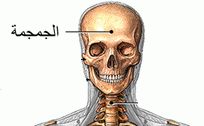 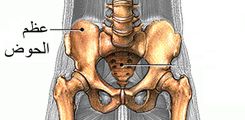 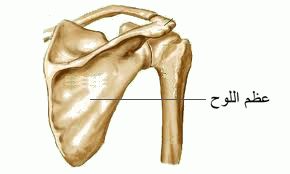 - العظام الطويلة: كعظام العضد والفخذ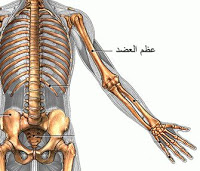 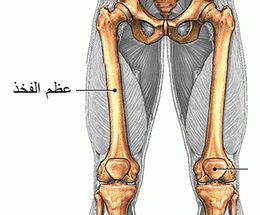 - العظام القصيرة: كعظام مشط اليد ومشط القدم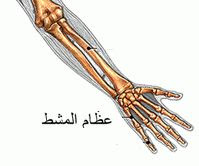 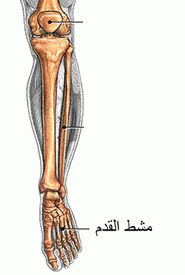 مؤمن الجندوبي س5 